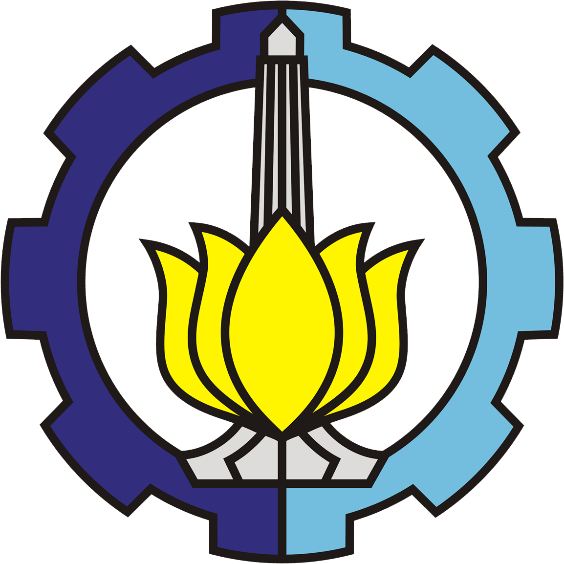 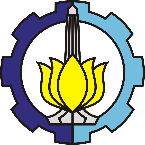 LEMBAR PENGESAHANLAPORAN KEMAJUAN PENGABDIAN KEPADA MASYARAKAT SKEMA ABMAS TEMATIK DANA UNIT TAHUN 2022 	Ringkasan	Ringkasan usulan maksimal 500 kata yang memuat permasalahan, solusi produk dan target luaran yang akan dicapai sesuai dengan karakteristik pusat kajian. Ringkasan juga memuat uraian secara cermat dan singkat rencana kegiatan yang diusulkan dan ditulis dengan jarak satu setengah spasi.Daftar IsiDaftar TabelDaftar GambarDaftar LampiranBAB I PENDAHULUANLatar Belakang 	Deskripsi tentang identitas mitra sasaran dan permasalahan yang dihadapi. Mitra sasaran bisa berupa mitra produktif secara ekonomi (industri rumah tangga, perajin, nelayan, petani, peternak), maupun mitra yang tidak produktif secara ekonomi (sekolah karang taruna, kelompok ibu-ibu rumah tangga, kelompok anak-anak jalanan, RT/RW, dusun, desa, Puskesmas/Posyandu, Pesantren). Tema harus disesuaikan dengan Tema Ungulan Pusat Kajian 2022. Konsep dan Strategi KegiatanTujuan, Manfaat, dan Dampak Kegiatan yang DidapatkanKetercapaian LuaranBAB II SOLUSI PERMASALAHANBagian ini berisi uraian tentang produk (mengacu pada Panduan Abmas 2022) yang ditawarkan untuk menyelesaikan permasalahan yang dihadapi secara sistematis, serta mendeskripsikan secara lengkap bagian solusi permasalahan. BAB II METODE KEGIATANMetode pelaksanaan yang menjelaskan tahapan atau langkah-langkah dalam melaksanakan solusi yang ditawarkan untuk mengatasi permasalahan mitra. Pada bagian ini wajib mengisi uraian kepakaran dan tugas masing-masing anggota tim pengabdian kepada masyarakat.BAB III CAPAIAN LUARAN KEGIATANProgram Pengabdian kepada Masyarakat Tematik Dana UnitTahun Anggaran 2022Judul Abmas			: Ketua Pengabdi		: NIDN 				: Departemen 			: Jika luaran yang direncanakan tidak tercapai, uraikan alasannya:Surabaya, 15 Juni 2022Ketua Pengabdi,Tanda Tangan (NamaLengkap)NIP.BAB IV REKAPITULASI PENGGUNAAN ANGGARANProgram Pengabdian kepada Masyarakat Tematik Dana UnitTahun Anggaran 2022Judul Abmas			: Ketua Pengabdi		: NIDN 				: Departemen 			: Uang yang diterima   Jumlah 			: Rp Penggunaan 			: Rp Sisa 				: RpRekapitulasi Biaya Yang DisetujuiRincian Biaya Yang DisetujuiHonorariumBahan Habis PakaiPerjalananSewaSurabaya, 15 Juni 2022Ketua Pengabdi,Tanda Tangan (NamaLengkap)NIP.BAB V LOGBOOK KEGIATANDAFTAR PUSTAKADaftar pustaka disusun dan ditulis berdasarkan sistem nomor sesuai urutan pengutipan. Hanya pustaka yang disitasi pada usulan pengabdian kepada masyarakat yang dicantumkan dalam Daftar Pustaka. Gunakan citation manager seperti Mendeley dan citation style: IEEE untuk memudahkan (sebagaimana contoh di bawah). [1] T. Blaschke, “ISPRS Journal of Photogrammetry and Remote Sensing Object based image analysis for remote sensing,” ISPRS J. Photogramm. Remote Sens., vol. 65, pp. 2–16, 2010, doi: 10.1016/j.isprsjprs.2009.06.004.[2] L. G. Denaro et al., “Pseudo-Invariant Feature Selection for Crosssensor Optical Satellite Images,” J. Remote Sens. GIS, vol. 07, no. 04, p. 1, Oct. 2018, doi: 10.4172/2469-4134.1000239.LAMPIRAN LUARAN.1Judul:2Ketua Tim:Nama Lengkap:Jenis Kelamin:NIP:Jabatan Fungsional:Pangkat/Golongan:Jabatan Struktural:Bidang Keahlian:Departemen / Fakultas:Perguruan Tinggi:Tim:NoNama LengkapNIPFakultas/Departemen UnitInstansi/Perguruan TinggiSurabaya, Surabaya, Mengetahui,Kepala Pusat KajianKetua TimKetua TimStempelNama JelasNama JelasNama JelasNIPNIPNIPMenyetujuiMenyetujuiDirektur Riset dan Pengabdian kepada MasyarakatDirektur Riset dan Pengabdian kepada MasyarakatStempelStempelFadlilatul Taufany S.T., Ph.D.Fadlilatul Taufany S.T., Ph.D.NIP 198107132005011001NIP 198107132005011001PUBLIKASI JURNAL ILMIAH PENGABDIAN KEPADA MASYARAKATKeteranganNama jurnal yang ditujuJudul artikelStatus naskah (diberi tanda )Draf artikelSubmittedUnder ReviewedAcceptedPublished(tulis URL)PUBLIKASI DI MEDIA MASSAKeteranganJudul artikelURL artikelNama Media MassaTerdaftar di Dewan Pers ? https://www.dewanpers.or.id/data/perusahaanpersYa/TidakStatus naskah (diberi tanda )Draf artikelSubmittedPublishedNoUraianJumlahJumlahNoUraianRupiah%1Honorarium2Bahan Habis Pakai3Perjalanan4SewaJumlahNoBahanVolumeBiaya Satuan (Rp)Biaya (Rupiah)1Jumlah BiayaNoJenisVolumeBiaya Satuan (Rp)Biaya (Rupiah)1Jumlah BiayaNoTujuanVolumeBiaya Satuan (Rp)Biaya (Rupiah)1Jumlah BiayaNoUraian KegiatanVolumeBiaya Satuan (Rp)Biaya (Rupiah)1Jumlah BiayaNoTanggalKegiatanPresentase Kegiatan100%